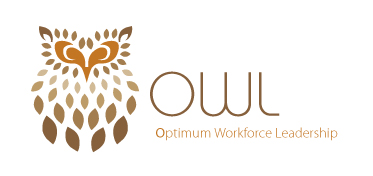 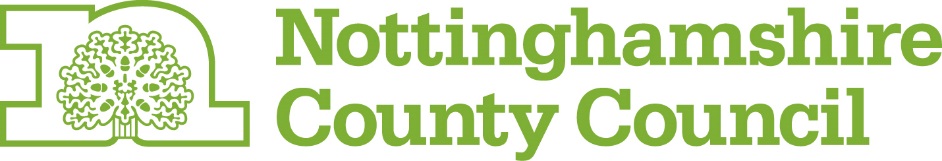 Pre-Learning questionnaire(To be completed by attendee, prior to learning event)Name:	___________________	Date:	_____________ Event:	___________________	Date of event: ________Continued …/…How would you rate your current level of skill and knowledge in the areas identified on the course outline?  Please tick the box that applies to you:Very goodGoodAveragePoorNone